356710 СТАВРОПОЛЬСКИЙ КРАЙ АПАНАСЕНКОВСКИЙ РАЙОНс. ВОЗНЕСЕНОВСКОЕ улица Красная № 15  тел. 8(86555)72646 МУНИЦИПАЛЬНОЕ КАЗЕННОЕ ОБРАЗОВАТЕЛЬНОЕ ДОШКОЛЬНОЕ УЧРЕЖДЕНИЕ«ДЕТСКИЙ САД № 9 «ЛАСТОЧКА» с. ВОЗНЕСЕНОВСКОЕ.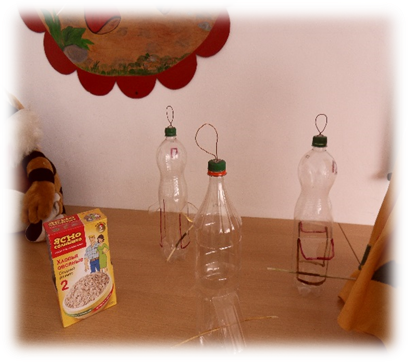 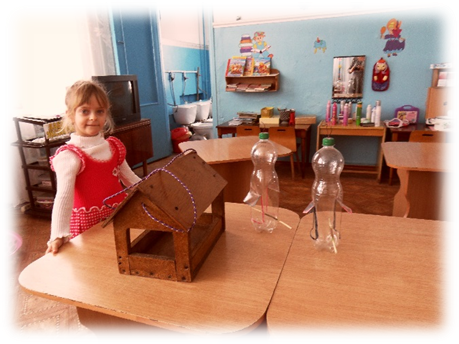 Рисунок Кормушки, изготовленные родителями.   Рисунок 2Моя кормушка лучше всех.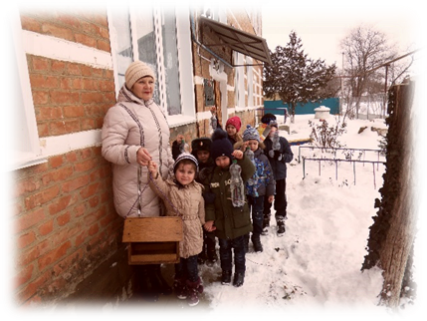 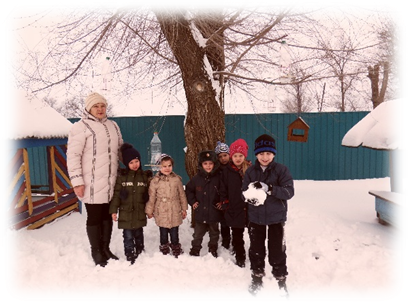 Рисунок Идем развешивать кормушки.   Рисунок 4Ждем пернатых гостей.